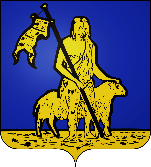 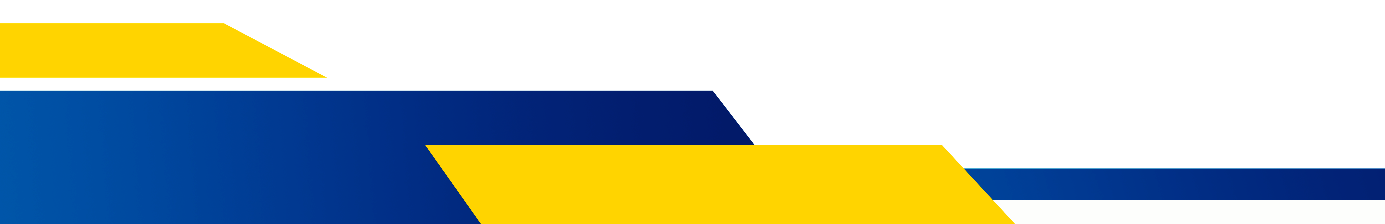 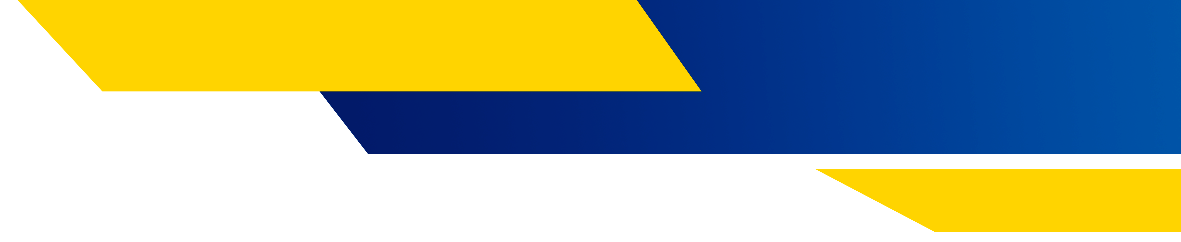 DESCRIPTION DE FONCTION chauffagiste-plombier (H/F/X)DETAILS DE LA FONCTIONMISSIONLe chauffagiste-plombier exécute les missions de dépannage, d’installation et d‘entretien tant au niveau du chauffage que du sanitaire qui lui son confié son responsable et le secrétariat des Ateliers CommunauxIl est également en charge de la détection d’infiltrations d’eau émanent de corniche en toiture et procéder lui et son équipe à sa réparation ou de débouchage d’eau pluvial. En tant que chef plombier, veiller à la gestion optimale du service des plombiersACTIVITES PRINCIPALESIl/Elle : Doit veiller à tenir à jour son inventaire de matériel et d’outillageDoit être capable de tenir à jour son administratifDoit être capable de rédiger des rapports d’avancement de travaux et les transmettre vers son supérieur hiérarchiqueDoit exécuter les travaux de maintenance préventive, curative et d’entretien pour des installations de chauffage et sanitaire, adapte des installations conformément aux règles de sécurité et d’hygièneDoit procéder à l’entretien de chaudière au gaz ou au mazoutDoit réaliser/réparer certaines petites installations (ex : wc avec réservoir, robinets mélangeur, mitigeurs, robinets Shell, éviers, meuble évier cuisine, vannes et têtes thermostatiques…)Doit Installer des cabines de doucheChercher des solutions en cas de problèmes sur des circuits d’eau de pluie, d’eau froide ou d’eau chaude (ex : pannes, fuites, étanchéité, infiltration...), Doit rechercher et effectuer des réparations en toitures en application toute les règles de sécurité en vigueurDoit exécuter des petits travaux d’entretien et de dépannage avant une entrée locative (logement), entretien/remplacement des filtres des systèmes de ventilation, mise en route de chaudières, vérification du fonctionnement des thermostats, vannes…)Doit être capable de réaliser un petit montage de gaine de ventilationDoit veiller à rapporter vers son supérieur hiérarchique tout type d’incident, de modification des plannings, des informations pertinentes à la bonne gestion des projetsPROFIL DE COMPETENCESCompétences génériques (BOSA)
POSITIONNEMENT
CONDITIONS D’ACCES
Être en possession d’un CESIEtre diplômé, qualifié ou avoir réussi une validation de compétence comme Installateur chauffagiste plombierOu avoir passer une formation reconnue et validée comme chauffagisteAvoir min 5 ans d’expériences dans le domaine du chauffage et de la plomberieEtre agrée CergaEtre en possession du G1 et G2 est un atoutAvoir les connaissances en régulation de chauffageSavoir utiliser AUTOCAD ou tout autre logiciel de dessin est un plusÊtre agile, capable d'évoluer dans un environnement en transformation et avoir envie de faire progresser une grande organisation ;Être disponible (parfois le soir et le week-end) pour les évènements de travail;Aimer le contact humain,Être à l’écoute,Être orienté solution et proactif.ve,Doit être titulaire du permis de conduite de catégorie B Être bilingue est un atout.[Remarque : Les actions principales décrites ci-dessus représentent 80% des responsabilités (soit la majorité) des tâches qui seront confiées au/à la titulaire de la fonction. Par conséquent, le/la titulaire de la fonction pourra se voir confier des responsabilités et/ou tâches qui ne sont pas décrites ci-dessus et qui auront un caractère plus ponctuel ou temporaire. Les tâches décrites pour illustrer les domaines de résultat ne sont pas exhaustives et sont données à titre indicatif. En fonction d’une part des besoins et urgences de l’Administration et d’autre part des ressources disponibles, il est demandé au/à la titulaire de la fonction d’assurer toute autre tâche définie par la direction dans le respect des compétences du/de la collaborateur·trice, de ses missions ordinaires et des instructions communiquées, de développer le niveau de polyvalence et d’apporter – pour une période déterminée – son soutien à un autre service qui a exprimé le besoin de renfort.]Famille de fonction :Ouvrier techniqueDépartement :Département infrastructure Service :AtelierGrade :D-ERapport hiérarchique à :Responsable opérationnel service des ateliers (H/F/X)Rôle prédominant :Support/Expert  Chargé de projet  Dirigeant Date de version :08/2022Gestion de l’informationGestion de l’informationGestion des tâchesGestion des tâchesComprendre l’informationExécuter des tâchesAssimiler l’informationStructurer le travailAnalyser l’informationRésoudre des problèmesIntégrer l’informationDéciderInnoverOrganiserConceptualiserGérer le serviceComprendre l’organisationGérer l’organisationDévelopper une visionPiloter l’organisationGestion des collaborateursGestion des collaborateursGestion des relationsGestion des relationsPartager son savoir-faireCommuniquerSoutenirEcouter activementDiriger des collaborateursTravailler en équipeMotiver des collaborateursAgir de manière orientée serviceDévelopper des collaborateursConseillerSouder des équipesInfluencerDiriger des équipesEtablir des relationsInspirerConstruire des réseauxGestion de son fonctionnement personnelGestion de son fonctionnement personnelFaire preuve de respectS’adapterFaire preuve de faisabilitéFaire preuve d’engagementGérer le stressS’auto-développerAtteindre les objectifsS’impliquer dans l’organisation4.2 Compétences techniques 
	4.3 Attitude attendueAvoir de bonnes connaissances concernant : - Les règles de sécurités en matière de gaz et mazout- Être qualifié dans le chauffage et la plomberie-La connaissance des matériaux de toiture tel que le zinc est un plus Réglementations-législationsLe Règlement de travail.VCAConnaissance approfondie du cerga
Applications bureautiquesOutlookExcelWordTechniques d'expression écrite/oraleCommunication non-violenteDynamisme,Bienveillance,Agilité,Ouverture d’esprit,Orientation client interne,Orientation solution,RéactivitéFiabilitéLa fonction assure la direction d’un groupe de : La fonction n’assure pas de direction  1 – 10 collaborateurs  11 – 20 collaborateurs  21 – 50 collaborateurs   > 50 collaborateurs  De niveau A   De niveau B  De niveau C   De niveau D   De niveau E